Børne- og ungdomsorganisationernes samråd i Odense kommune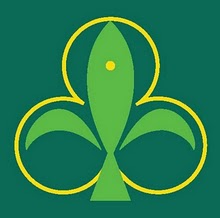 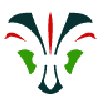 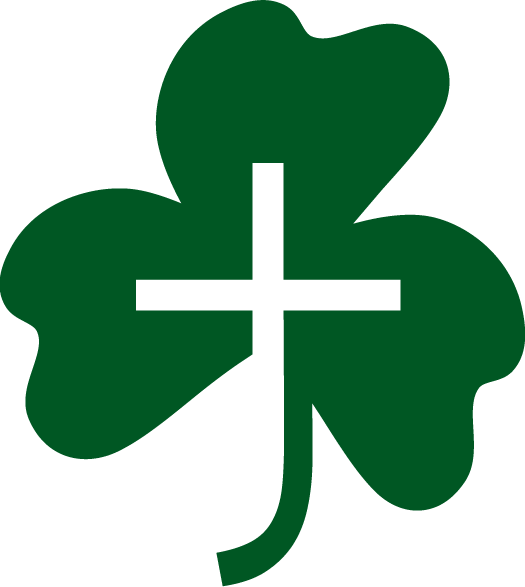 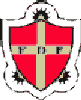 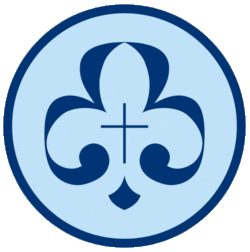 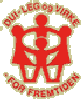 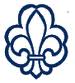 Stadionvej  475200 Odense VReferat af Samrådsmøde onsdag den 6. april 2022 kl. 17:00 Sted: Carlslund, mødelokalet 1.sal. (Fruens Bøge skov 7, 5250 Odense SV)Tilstede: Jens Jørn - DUI, Rasmus - Odense Kommune, Martin - DDS, Jørgen - FDF, Karin - DDS, Preben - DBS, Hollufgaardspejderne, Per Arne - KFUM, Niels -FDF, Marianne - De grønne pigespejdere, Dorte -DUI og Lise - DBS Odense City.Afbud: Godkendelse af dagsorden - godkendt. Nyt fra Odense Kommune.Handleplan: Natur og udeliv. Coronanedlukninger medførte stort tab af frivillige, så i 2022 skal der satses på at få flere frivillige tilbage. Corona er nu fjernet fra pandemilisten og er en alm. sygdom.Synliggørelse af Folkeoplysningsområdet. 8.-22. juni samspil mellem foreningerne i Odense Kommune.10 millioner kroner er givet til hallerne. 25 millioner til kunstgræsbaner, men pga. nye regler til kunstgræs manglede alligevel penge til nye plæner. Plænerne er ikke egnede til teltopsætning. Husk at komme i partnerskabsgrupper i Odense Kommune - det gavner lokalsamfundet.I 2022 er der konstitueret et nyt byråd. Der er 2 nye forvaltniger dvs. ’By og Kultur’ blev til ’Klima’ og der kom ’Sundhed’.Der er sat kamera op i samtlige de kommunale haller - det er dog varmesøgende kameraer, så ikke noget med at kunne genkende enkelte personer / grupper.Lån til foreninger med anlægsønsker, da der ikke kan gives penge til anlæg fra kommuner; på denne måde kan foreninger søge fondsmidler.Et nyt IT-system er ved at blive implementeret. GDPR lovgivningen giver hjemmel til at bestyrelsen må oplyses vi fx hjemmesiden. Lidt frustration over, at det gamle system er lukket ned INDEN et nye virker.Kurser og arrangementer er igen udbudt.Fællesstafetten er et vigtigt netværk, der giver mulighed for fællesskab mellem foreningerne.Forskningens døgn.Danmark i bevægelse udbydes til efteråret 2022, hvor der kan snakkes om, hvordan man kan få flere til at bevæge sig i Odense Kommune.Forhøjelse af 2-1 puljen.Danskernes sundhed…. 57% af Odenseanerne lever ikke op til de nye sundhedsfaglige mål.Fritid og Folkeoplysning - der skal minimeres brugen af harpiks i håndbold pga. den store udfordring med rengøring af hallerne.Styrkelse af foreningslivet i Vollsose + omdannelsesplan til samme. Kompendium er ved at blive udarbejdet.Odense Indrehavn dvs. de 3 bassiner, Gammelsø, Stige Ø, køb af Enggård osv. skulle gerne blive til et flydende forenigshus, forbedre biodiversiteten til gavn for alle.Spørgsmål / kommentarerMan kunne også fx fokusere på andet end vandsport evt. kulturvejledere kunne få en fast base noget a la Hollufgård.Flere tilbud til børn og unge med funktionsnedsættelse. Der er en udbredt ensomhed blandt netop de unge med funktionsnedsættese, så det er en oplagt mulighed for at så frivillige hænder her.Odense Kommune har gode muligheder for at udvikle de grønne områder, da kommunen selv ejer områderne. Der savnes dog fx toiletfaciliteter.Et årligt tilbagevendende mulighed kunne være en landslejr. Pladsen kunne fx bruges i forbindelse med at vise Odense frem.I Nordfyns kommune er Klintebjerg naturformidlingscenter lavet af frivillige.HandleplanSkab mødestederAreal med faciliteter fx 1000 års skoven /Dyreskovs pladsenLokale tilskud uden for kommunegrænse er sat til 65%.Uddannelse udvikler!Fastsættelse af næste møde, (husk lige kalenderen) 10. august 2022.Eventuelt